TERTÚLIA  DIA : 23/11/2017POEMA: O RELÓGIO (VINICIUS DE MORAES)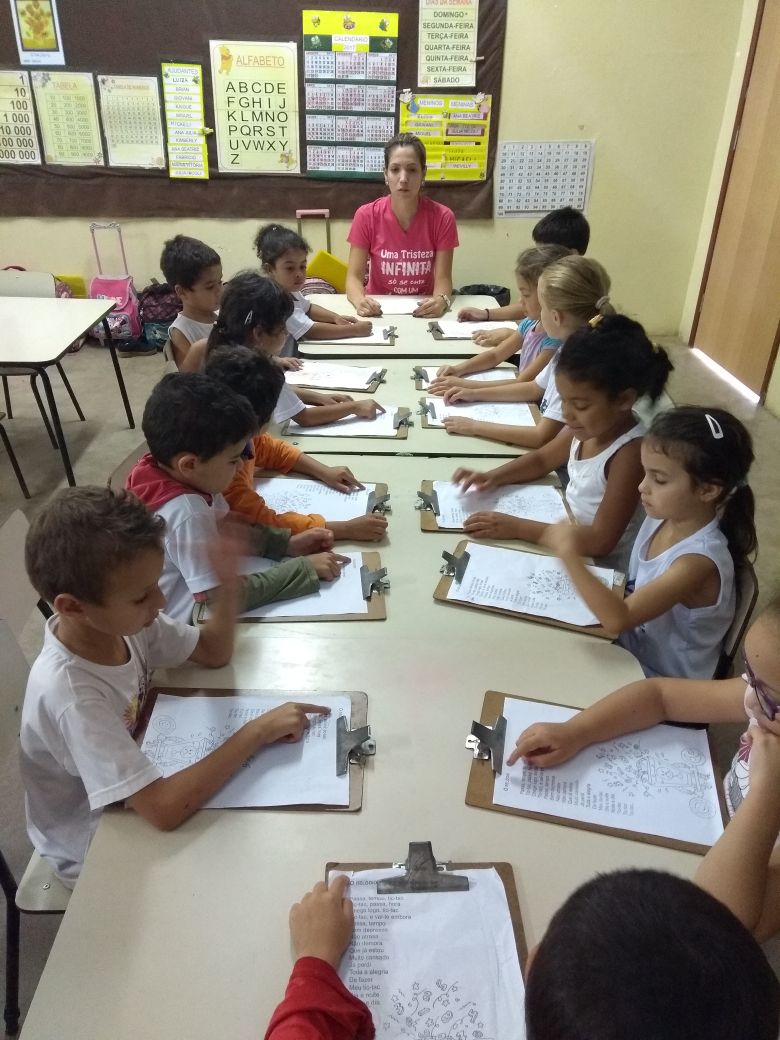 